Year 2 Reading 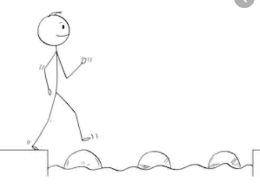 Steppingstone activitySkill: RetrievalDate: Wednesday 1st April 2020
LO: To retrieve information from a text
Success Criteria:Challenge: Create your own information poster about taking care of a dog!You can look at the red outlined clues to help you find the answers to these questions!  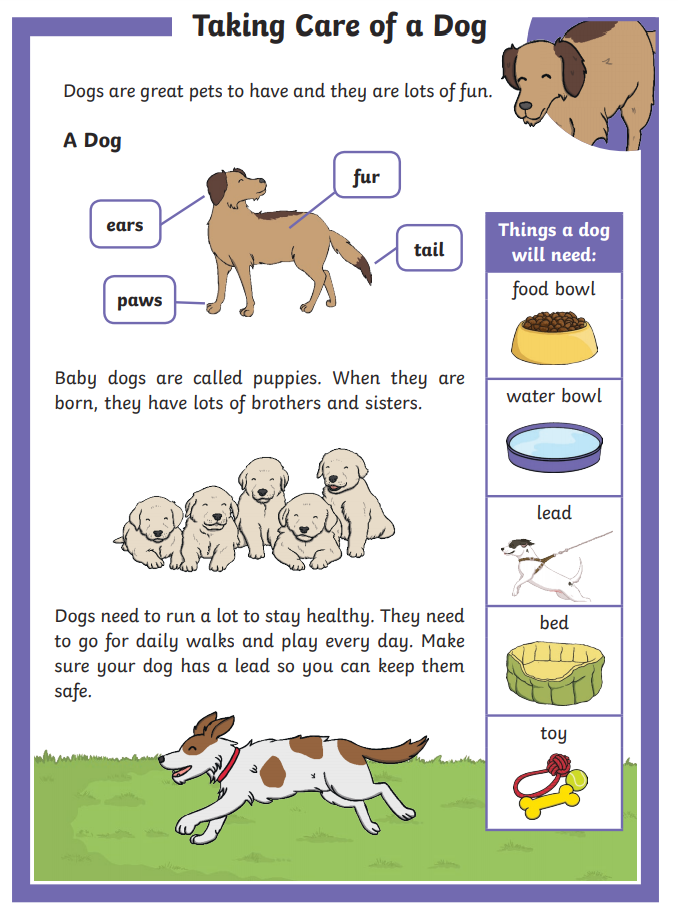 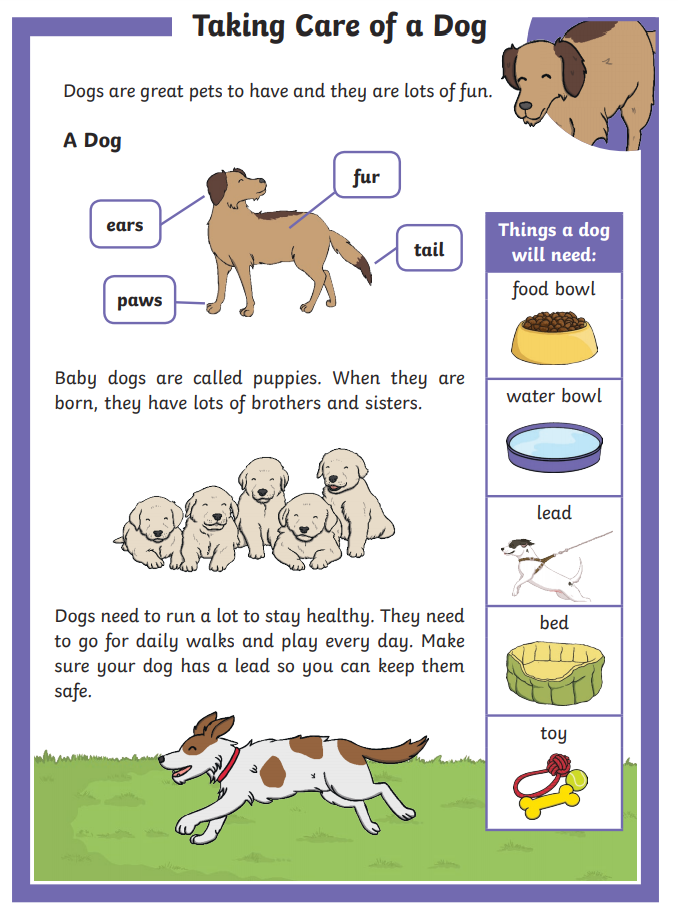 Year 2 Reading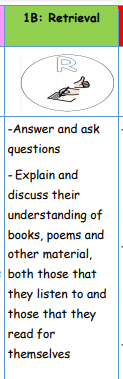 Date: Wednesday 1st April 2020
LO: To retrieve information from a textSkill: RetrievalSuccess Criteria: EG: 1. Becky was at the beach.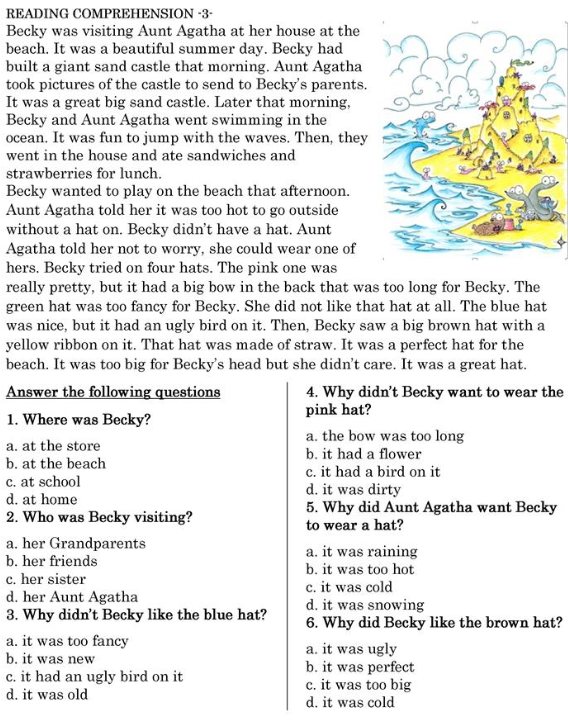 Look at the reading comprehension.Read each question.Find your answers in the text and write your answers in your book.1. Read the text.2. Read the questions. 3. Use the text to find your answers and write your answers as full sentences, neatly in your exercise books.